AS-LEVEL PAPER 2 PP4 MS1.      (a)     The molecular ion is•        The molecule with one/an electron knocked off/lostIgnore the highest or biggest m/z peakOR•        The molecule with a (single) positive chargeOR•        the ion with/it has the largest/highest/biggest m/z (value/ratio)Ignore “the peak to the right”OR•        the ion with/it has an m/z equal to the MrIgnore “compound”1(b)     (i)      2(14.00307) + 15.99491 = 44.00105A sum is needed to show this1(ii)     Propane/C3H8 and carbon dioxide/CO2 (and N2O) or
they or both the gases/molecules or all three gases/molecules
have an (imprecise) Mr of 44.0 (OR 44)ORthey have the same Mr or molecular mass (to one d.p)This could be shown in a calculation of relative masses for propane and carbon dioxide1(iii)     By definitionORThe standard/reference (value/isotope)Ignore “element”Ignore “atom”1(c)     (i)      M1 (could be scored by a correct mathematical expression)ΔH = ΣΔHproducts – ΣΔHreactantsOR a correct cycle of balanced equationsM1 and M2 can be scored with correct moles as follows
ΔH + 2(– 46) = +82 + 3(– 286)ΔH – 92 = – 776ΔH = 92 – 776 OR 92 + 82 – 858M3
ΔH = – 684 (kJ mol–1) (This is worth 3 marks)Award 1 mark ONLY for + 684Full marks for correct answer.Ignore units.Deduct one mark for an arithmetic error.3(ii)     The value is quoted at a pressure of 100 kPa OR 1 bar or 105 PaORAll reactants and products are in their standard states/their normal
states at 100 kPa or 1 barIgnore 1 atmosphere/101 kPaIgnore “constant pressure”1[8]2.      (a)     M1 The activation energy is the minimum / least / lowest energyMark independentlyIgnore “heat” and ignore “enthalpy”M2 (energy) for a reaction to occur / to go / to startOR (energy) for a successful / effective collisionIgnore “breaking the bonds”2(b)     M1 Catalysts provide an alternative route OR an
alternative mechanism OR alternative / different path(way)M2 Lowers the activation energyMark independentlyIgnore reference to “surface”2(c)     (i)      Stay(s) the same1(ii)     IncreasesCredit “increase” or “increased”1(iii)     IncreasesCredit “increase” or “increased”1(iv)    Stay(s) the same1(d)     (i)      M1 yeast or zymaseM2 ethanolIgnore “enzyme”In M2, ignore “alcohol” and ignore any formula2(ii)     M1 (Concentrated) H3PO4 OR (Concentrated) H2SO4M2 butan-2-olCredit correct namesIgnore “hydrogenphosphate or hydrogensulfate”Ignore “dilute” or “aq”Do not penalise absence of hyphens in name.In M2, ignore any formula2[12]3.      (a)     Cn H2n+2Allow x in place of n1(b)     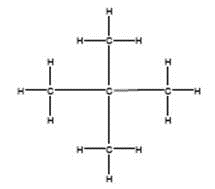 ChainMust show every bondAllow branched chain2(c)     C9H20Only1To break the (C-C and/or C-H) bondsM2=0 if break C=C1To make products which are in greater demand / higher
value / make alkenesNot more useful productsAllow specific answers relating to question1(d)     C5H12 + 3O2 → 5C + 6H2OAllow other balanced equations which give C and CO/CO21Causes global dimming / exacerbates asthma / causes
breathing problems / makes visibility poor / smogApply list principleIgnore causes cancer / toxic1(e)      (x 100)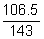 174.48%Allow 74.5%13Only1(f)      2,3-dichloro-3-methylpentaneIgnore punctuation1C3H6ClOnly1[13]4.       (a)     Compounds with the same molecular formula1but different structures due to different positions of the
same functional group on the same carbon skeleton/chain1(b)     Compound A is butan-1-ol only1Compound C is butanone or butan-2-one(penalise but-1-ol, but allow repeat error for but-2-one)
(credit butane-1-ol)1(c)     (i)      oxidation or redox1(ii)     K2Cr2O7 or potassium dichromate(VI)(penalise the dichromate ion or incorrect oxidation state, 
but mark on)1         acidified or H2SO4 (or other identified strong acid)(penalise H+)(do not credit the acid unless M1 has been correctly attempted)1(iii)     (heat under) refluxOR use excess oxidising agent1(iv)    correctly drawn structure of 2-methylpropan-2-ol(insist on clearly drawn C-C and C-0 bonds)1(v)     correctly drawn structure of methanoic acid(insist on C-0 and C=O displayed in the formula)1(d)     (i)      Tollens’ reagent or this whole reagent specified
(ammoniacal silver nitrate)
OR Fehling’s solution
OR acidified potassium dichromate(VI)1(ii)     correctly drawn structure of methylpropanal(insist on C-H and C=O of aldehyde displayed in the formula)1[12]7.	C8.	C9.	B10.	A11.	D12.	B13.	C14.	C15.	C16.	D17.	C18.	A19.	D20.	A21.	B5.(a)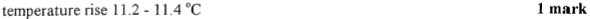 (b)(c)(d)(e)(f)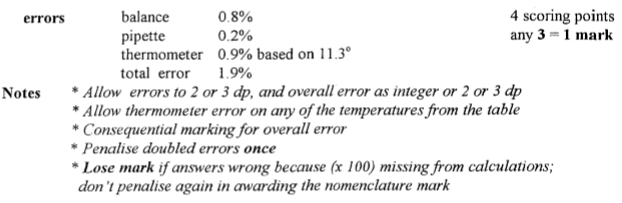 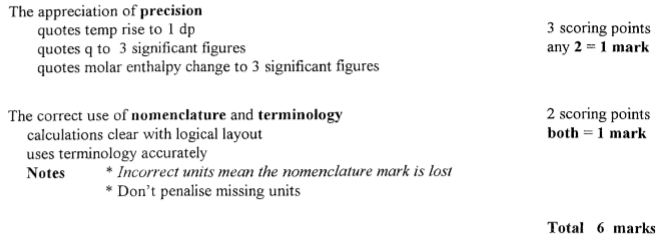 (g)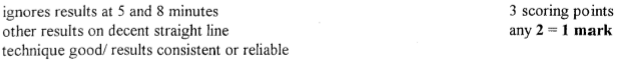 (h)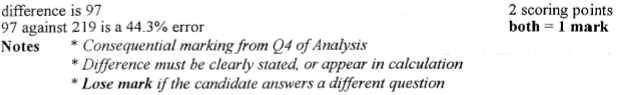 (i)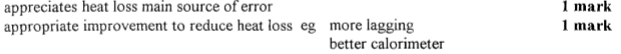 (j)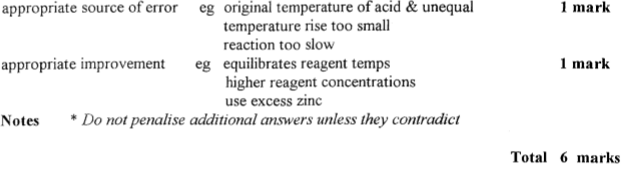 6.